Załącznik nr 1 do SIWZ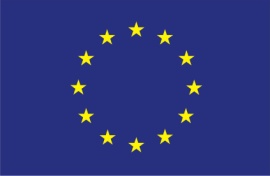 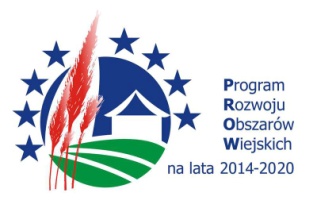               FORMULARZ OFERTYNa zadanie pn.: „ROZBUDOWA OCZYSZCZALNI ŚCIEKÓW W LUBIENIU KUJAWSKIM”Nr referencyjny nadany sprawie przez Zamawiającego:  ZP. 271.1.2019Zamawiający: Gmina Lubień Kujawski , ul. Wojska Polskiego 29, 87-840 Lubień Kujawski Nazwa i siedziba Wykonawcy/WykonawCÓw(pełna nazwa/firma, adres, w zależności od podmiotu: NIP/PESEL, KRS/CEiDG)1. ......................................................................................................................................................................................................................................................................................................województwo:...........................................................................................................................,
NIP: ................................., REGON (dziewięć cyfr): ..............................................................,internet: http:/......................................................., e-mail: ..............@.....................................nr telefonu......................................................  nr. faksu..........................................................2. ....................................................................................................................................................................................................................................................................................................województwo:...........................................................................................................................,
NIP: ................................., REGON (dziewięć cyfr): ..............................................................,internet: http:/......................................................., e-mail: ..............@.....................................nr telefonu......................................................  nr. faksu..........................................................reprezentowany przez:……………………………………………………………………………………………………………………………………………………………………………………………………(imię, nazwisko, stanowisko/podstawa do  reprezentacji)Ja (My) niżej podpisany (i) oświadczam (y), że:Zapoznałem/-liśmy się z treścią Specyfikacji Istotnych Warunków Zamówienia dla niniejszego zamówienia,Gwarantuję/-my wykonanie całości niniejszego zamówienia zgodnie z treścią: Specyfikacji Istotnych Warunków Zamówienia, wyjaśnień do SIWZ oraz jej zmianami, Składam/-y następującą ofertę cenową:	cena mojej (naszej) oferty za realizację całego zamówienia wynosi:	brutto:............................................................ złotych,	(słownie)............................................................................................................. złotych,	netto: ............................................................ złotych,	(słownie)............................................................................................................. złotych,	VAT (….%) ................................................. złotych,	(słownie)............................................................................................................. złotych,Zobowiązuję/-my się zrealizować przedmiot umowy w terminie od dnia zawarcia umowy do dnia …………………………………..[należy wpisać 31.05.2020, 30.04.2020 lub 31.03.2020]Oferuję/-my ............ miesięcy/e gwarancji i rękojmi na przedmiot umowy, licząc od daty odbioru końcowego.[należy wpisać 60 miesięcy lub 72 miesiące lub 84 miesiące]Naliczyłem/-liśmy podatek VAT zgodnie z obowiązującymi przepisami.Zobowiązuję/-my się do wykonywania zamówienia w trybie i na zasadach określonych w Specyfikacji Istotnych Warunków Zamówienia oraz w umowie.Uważam/-y się za związanych niniejszą ofertą na czas 30 dni.Oświadczam/-y, że zawarty w Specyfikacji Istotnych Warunków Zamówienia wzór umowy został przez nas zaakceptowany i zobowiązujemy się w przypadku wybrania naszej oferty do zawarcia umowy na warunkach określonych we wzorze, w miejscu i terminie określonym przez Zamawiającego.Akceptuję/-my podany we wzorze umowy sposób i termin płatności wynagrodzenia za wykonane roboty budowlane.Podwykonawcom powierzam/-my następujące części zamówienia:Oferta wraz załącznikami zawiera ............... ponumerowanych kartek.Zastrzegam/-my, że następujące dokumenty:..........................................................................................................................................................................................................................................................................................................................................................................................................................................stanowią tajemnicę przedsiębiorstwa na podstawie ustawy ………………………………. ……………...................................................................................... art. ..............................Składając niniejszą ofertę, zgodnie z art. 91 ust. 3a ustawy PZP informuję/-my, że wybór oferty:	 nie będzie prowadzić do powstania obowiązku podatkowego po stronie Zamawiającego, zgodnie z przepisami o podatku od towarów i usług, który miałby obowiązek rozliczyć,	 będzie prowadzić do powstania obowiązku podatkowego po stronie Zamawiającego, zgodnie z przepisami o podatku od towarów i usług, który miałby obowiązek rozliczyć – w następującym zakresie : …………………………………………………………………15. Dane dotyczące wielkości przedsiębiorstwa: Oświadczam/-my, że jestem/-my małym/średnim przedsiębiorcą:Tak     Nie ...................................................................Data, podpis i pieczęć    (osoba /osoby upoważnione do reprezentowania Wykonawcy)Załączniki do oferty:1. ……………………………2. ……………………………3. …………………………..Lp.Część zamówieniaPodwykonawcaNazwa i adres firmy1.2.3.